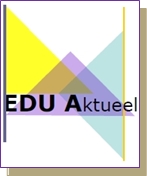 Opdracht 1: Planning makenOpdracht: Maak een planning.Bedenk een taak die je regelmatig op je leerwerkplek moet doen.Vul over die taak de volgende vragen in:WATWat ga je doen, of wat moet er komen?Beschrijf je taak.NODIGWat heb je er bij nodig?Met wie doe je de taak?TIJDHoe lang ga je over die taak doen?Hoeveel tijd denk je er voor nodig te hebben?ONVOORZIENE ZAKENWat zou er kunnen gebeuren, zodat je je planning niet kunt halen?MAAK EEN PLANNING VOOR DE KOMENDE 2 DAGENHoe laat sta je op, ga je ontbijten.Wanneer begin je met je schoolwerk, hoe laat heb je pauze? Wat doe je ’s avonds, hoe laat ga je naar bed? etc. etc.Ik sta op om: 